附件2深圳市市场监督管理局食品安全检查员证样式正面       （10cm*7cm）       背面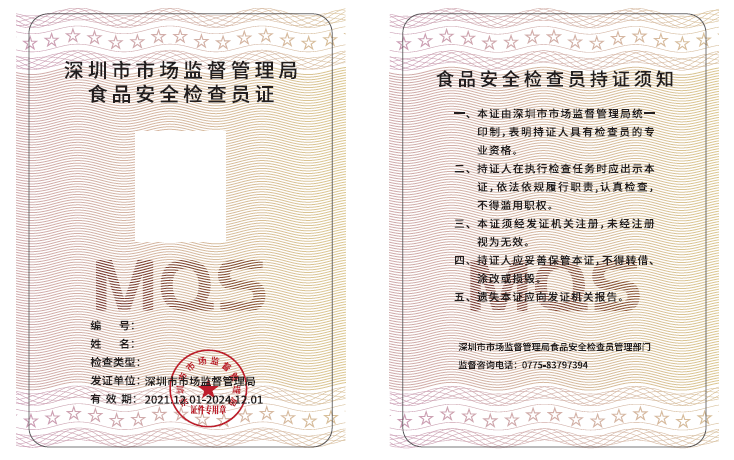 